THE ADIDAS TERREX HS1EXPLORING NEW POSSIBILITIES WITH SPINNOVA® TECHNOLOGY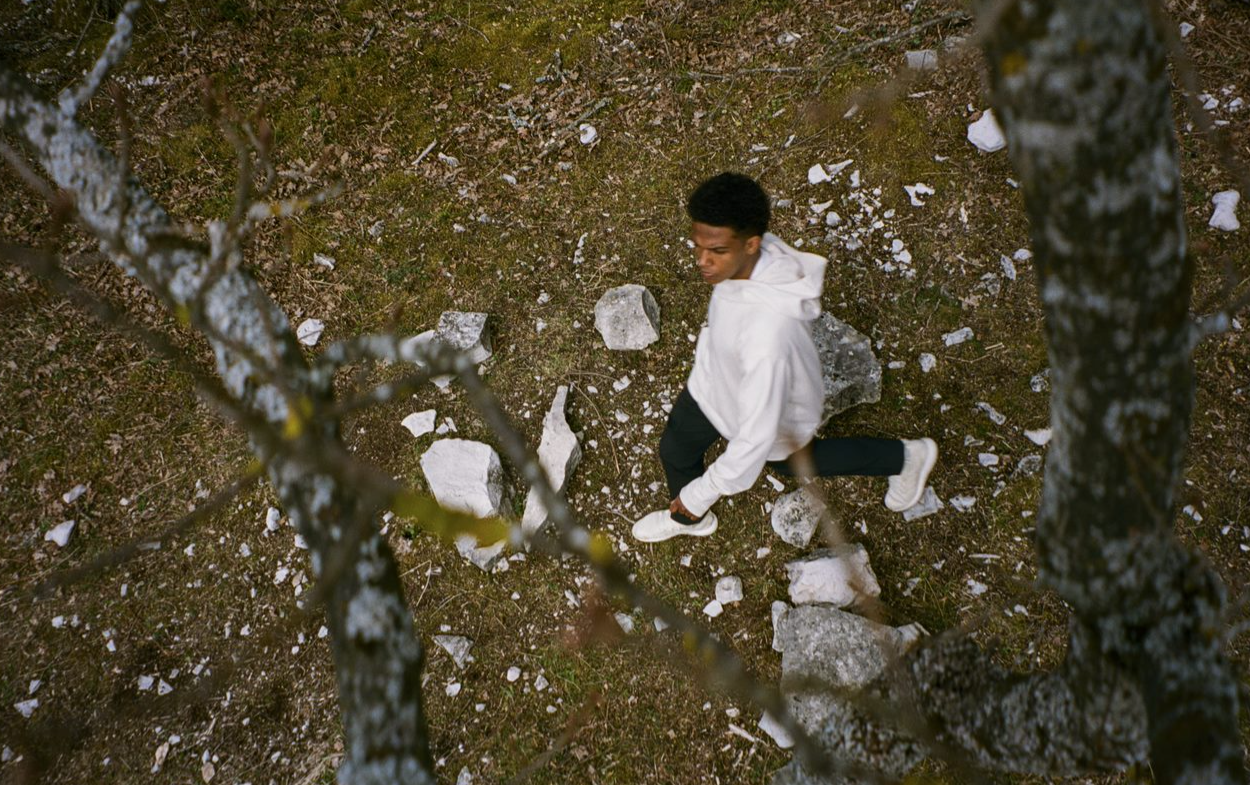 The adidas TERREX HS1 is the first product created with groundbreaking textile material, SPINNOVA®  The adidas TERREX HS1 is a step on adidas’ journey toHerzogenaurach, 15 July, 2022: adidas launches its first product in collaboration with Spinnova.The adidas TERREX HS¹ is the first knitted product to be made in part with Spinnova technology. At least 30% of the fabric in this mid-layer hiking hoodie comes from wood-based fib (other fibres)* and 70% from cotton (organic).Adidas is committed to helping End Plastic Waste via a three-loop strategy that consists of using recycled materials, materials that can be made to be remade and in the case of Made with Nature, products created in part with natural ingredients, such as the adidas TERREX HS1.   Leading this innovation is its outdoor brand, adidas TERREX.  By learning from others and questioning its own material choices, adidas TERREX is aiming to drive better product solutions for adventurers.Carla Murphy, General Manager of adidas TERREX, explains why the partnership with Spinnova is so important: “adidas’ commitment to sustainability is longstanding. Progress is about learning and constantly moving forward – and for adidas this also means partnering to innovate in new areas. Working with Spinnova is another step forward in our journey to designing the future in balance with nature.”The first product to emerge from this partnership, the adidas TERREX HS1 mid-layer is a piece of multi-functional gear that works on the trails and then rolls up into its hood for easy storage or to create a pillow on longer adventures.“Spinnova is on a mission to transform the raw material base of the global textile industry by providing radically sustainable and high-performance textile materials. We are very proud of the revolutionary results our teams have accomplished together. Today’s launch is a major milestone on our joint commercial journey,” says Spinnova’s CEO and co-founder Janne Poranen.A limited number of the adidas TERREX HS1 will be made commercially available on adidas.com and in other selected retail outlets from 15 July in Europe and globally from 1 September. *(Rayon) in US, (New type of cellulose fibre) in ChinaABOUT ADIDASadidas is a global leader in the sporting goods industry. Headquartered in Herzogenaurach/Germany, the company employs more than 62,000 people across the globe and generated sales of €19.8 billion in 2020. adidas’ sustainability mission is to help End Plastic Waste through forging partnerships and developing product innovations that either: use recycled materials, are made to be remade or are made with nature. adidas has set big goals for the coming years: replacing virgin polyester with recycled polyester wherever possible by 2024, (by the end of 2021 already more than 70% of its polyester was recycled), 15% reduction of CO2e emissions per product by 2025, 30% value chain GHG emissions reduction by 2030 and climate neutrality (CO2e) in the entire value chain by 2050. For more information visit: adidas.com/sustainability